CLIQ Web Manager – GDPR kompabilitet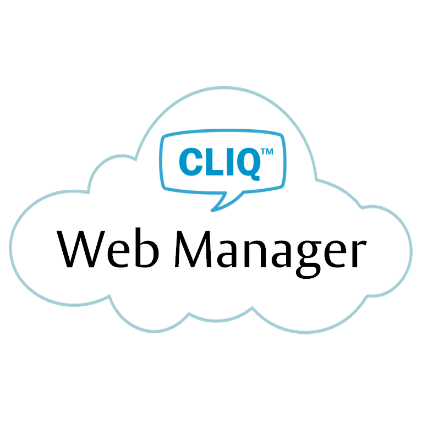 CLIQ Web Manager stöder General Data Protection Regulation från och med version 7.2. För att uppfylla lagkraven i GDPR har CLIQ Web Manager utrustats med en rad nya funktioner. GDPR är EU's allmänna dataskyddsförordning för reglering och lagring av persondata. För mer information om GDPR klick här: LänkFunktioner i CLIQ Web Manager:GDPR: Ingen persondata i systemloggarGDPR: Permanent borttagning av persondata påslaget i grundutförandet GDPR: Tillagd funktion för att begränsa hantering av persondataTillagd funktion för att avaktivera/aktivera användareSökfunktion för att visa avaktiverade användare Tillagd funktion för att hindra avaktiverade användare från att modifierasTillagd funktion för anonymisering av relaterade posterDessa funktioner är påslagna när nya system levereras av ASSA från och med Februari 2018.För befintiliga kundsystem se guiden i denna länk. http://assa.infocaption.com/946.guide